                               АДЛЕР, «АННУШКА»          Лето 2024Гостевой дом "Аннушка" расположен в самом центре Адлера. Благодаря этому вся крупная инфраструктура находится в шаговой доступности. Детей можно сводить в парк или прогуляться по набережной. Рядом находится санаторий "Южное Взморье". Адлер – микрорайон Сочи, расположенный в 24-х км от его центра, который фактически является полноценным курортом, самым южным и теплым на территории нашей страны. Отличные пляжи и всегда чистое море. А  так же вы можете разнообразить свой отдых, посетив местные достопримечательности: посетить океанариум, дельфинарий, дендрарий, Олимпийский парк, съездить на гору Ахун, посетить форелевое хозяйство, страусиную ферму, вольерный комплекс Кавказского государственного природного биосферного заповедника. К услугам гостей «Аннушки» предоставляется пользование утюгом и гладильной доской,  стиральной машиной, микроволновой печью, электрочайниками, Wi-Fi, бесплатная парковка. Недалеко от отеля расположены автобусные остановки.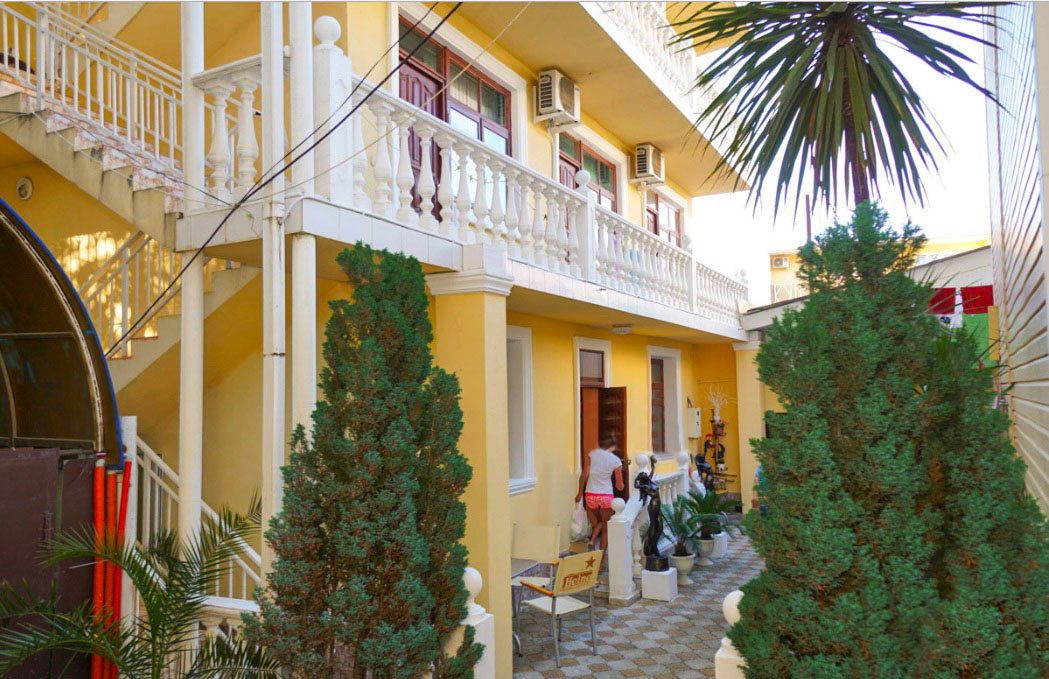 Размещение: «Эконом» 3-х местные номера с удобствами на этаже ( на 3 номера) (ТВ, односпальные или двуспальные кровати, тумбы,  столик, стулья, шкаф). «Стандарт» 2-х, 3-х местные номера с удобствами (WC, душ, ТВ,  холодильник, кондиционер, мебельный гарнитур, односпальные или двуспальные кровати, тумбы, наличие балкона уточнять).Пляж: 3 мин -  мелко - галечный. Питание: в гостинице есть кухня, оборудованная необходимым набором посуды, плиты, холодильники. Дети: до 12 лет скидка на проезд -200 руб.Стоимость тура на 1 человека (7 ночей)В стоимость входит: проезд на автобусе, проживание в номерах выбранной категории, сопровождение, страховка от несчастного случая. Курортный сбор за доп. плату.Выезд из Белгорода еженедельно по понедельникам.Хочешь классно отдохнуть – отправляйся с нами в путь!!!!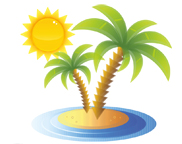 ООО  «Турцентр-ЭКСПО»                                        г. Белгород, ул. Щорса, 64 а,  III этаж                                                                                                            Остановка ТРЦ «Сити Молл Белгородский»www.turcentr31.ru            т./ф: (4722) 28-90-40;  тел: (4722) 28-90-45;    +7-951-769-21-41РазмещениеЗаездыЭКОНОМ3-х мест.с удоб.  на этаже на 3 номераСТАНДАРТСТАНДАРТРазмещениеЗаездыЭКОНОМ3-х мест.с удоб.  на этаже на 3 номера2-х мест. с удоб. с балк.3-х мест. с удоб.03.06.-12.06.13350149501485010.06.-19.06.13550152001510017.06.-26.06.14300168001630024.06.-03.07.15100185001730001.07.-10.07.15400191001760008.07.-17.07.15900193001790015.07.-24.07.17300204001900022.07.-31.07.17300204001900029.07.-07.08.17300204001900005.08.-14.08.17300204001900012.08.-21.08.17300204001900019.08.-28.08.17300204001900026.08.-04.09.16100187001820002.09.-11.09.14800174001660009.09.-18.09.14300167001570016.09.-25.09.14100163001550023.09.-02.10139001610015300